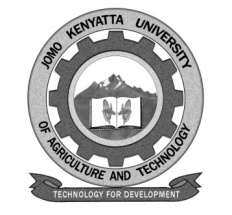 W1-2-60-1-6JOMO KENYATTA UNIVERSITY OF AGRICULTURE AND TECHNOLOGYUNIVERSITY EXAMINATIONS 2019/2020END OF SEMESTER EXAMINATION FOR THE DEGREE OF MASTER OF SCIENCE IN STRATEGIC MANAGEMENTLABORATORY SCIENCEMLS 2300: CLINICAL CHEMISTRY IDATE: DECEMBER, 2019							TIME3 HOURS                   INSTRUCTIONS:	ANSWER QUESTION ONE (COMPULSORY) AND ANY OTHER THREE QUESTIONSQUESTION ONE: 30 MARKSa.	Define the term international business and enumerate  a few of it’s benefits.												(3 marks)b.	Compare and contrast the absolute advantage and those of international.(5 marks)c.	Nultinationals are a leading source of capital inflows to the developing world building factories and supplying educational instructive.  However these are both negative and positive concern about their activates.  Identify and discuss at least five of the negative concerns.						(10 marks)d.	highlight five things that an international business and its mangers can do to make sure ethical issues are considered in business decisions.	(5 marks)e.	Explain the influence of culture as a source of international business negotiations.									(7 marks)QUESTION TWO: 15 MARKSa.	Explain four factors contributing to globalization.			(5 marks)b.	Identify and discuss the common themes that run through the discourse of globalization.									(10 marks)QUESTION THREE: 15 MARKSDiscuss the five major factors that have contributed to the growth of international business.										(15 marks)QUESTION FOUR: 15 MARKSa.	Define the term political instability.					(2 marks)b.	Identify and briefly discuss core areas of business that political instability may affect.										(7 marks)c.	Highlight three major common types of political risks in international and what whey can be ??????								(6 marks)